TITLE (Times New Roman, size 14, bold)(Title in English, if the manuscript is in Malay) (Times New Roman, size 14, italic)Author A1 & Author B2 1 Author A’s affiliation, email (please denote corresponding author)2 Author B’s affiliation, email (please denote corresponding author)Abstract (Times New Roman, size 12, 200-250 words)It is suggested that the abstract section have the following items: problem statement, methodology, main findings, discussion, and implication/novelty of the study/recommendation. It is suggested that the abstract section have the following items: problem statement, methodology, main findings, discussion, and implication/novelty of the study/recommendation. It is suggested that the abstract section have the following items: problem statement, methodology, main findings, discussion, and implication/novelty of the study/recommendation. It is suggested that the abstract section have the following items: problem statement, methodology, main findings, discussion, and implication/novelty of the study/recommendation.Keywords: 4-6 keywords[Main text 6000-7000 words, in-text citation using APA style]IntroductionTimes New Roman, size 12Literature Review (if relevant)Times New Roman, size 12Methodology (if relevant)Times New Roman, size 12Result (if relevant)Times New Roman, size 12Table 1: Relationship between Variable X and Variable YSource: Ali (2019)Figure 1: Ayasofya Camii (Ayasofya Mosque)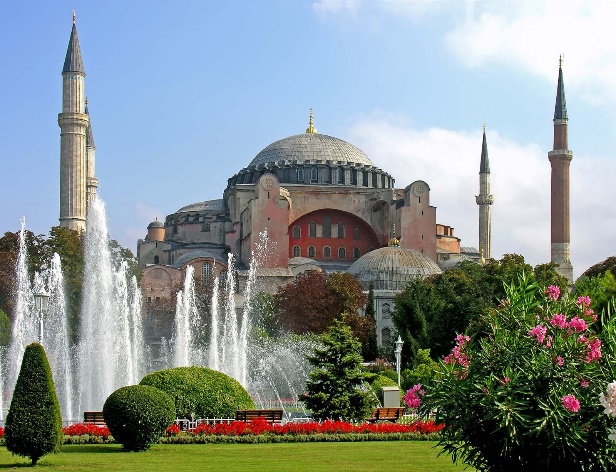 Source: Encyclopedia BritannicaDiscussion Times New Roman, size 12ConclusionTimes New Roman, size 12Acknowledgement (if relevant)Times New Roman, size 12ReferencesAPA styleVariable XVariable YA1B2C3D4